Załącznik nr 1do R E G U L A M I N U wypożyczenia sprzętu komputerowego „Zdalna Szkoła – wsparcie Ogólnopolskiej Sieci Edukacyjnej w systemie kształcenia zdalnego” W N I O S E Ko wypożyczenie sprzętu komputerowego w ramach w ramach realizacji projektu pn. „Zdalna Szkoła – wsparcie Ogólnopolskiej Sieci Edukacyjnej w systemie kształcenia zdalnego ”…….……………….....................................(miejscowość, data złożenia wniosku)Imię i nazwisko osoby wypożyczającej/rodzic/ opiekun prawny:……………………………………………………………………Imię i nazwisko ucznia/ klasa: …………………………………..Oświadczam, że zapoznałem/zapoznałam się z Regulaminem wypożyczenia sprzętu komputerowego w  Zespole Szkół Muzycznych w ramach realizacji projektu pn. „Zdalna Szkoła – wsparcie Ogólnopolskiej Sieci Edukacyjnej w systemie kształcenia zdalnego ”, akceptuję go i zgłaszam wniosek o wypożyczenie laptopa na warunkach i okres określony w regulaminie.Jednocześnie oświadczam, że:a) nie posiadamy komputera domowego, na którym syn mógłby/córka mogłaby pracować;b) zobowiązuję się do zwrotu sprzętu w wyznaczonym regulaminem terminie, w niezmienionym stanie jak w dniu wypożyczenia, a wszelkie szkody powstałe podczas użytkowania komputera w okresie wypożyczenia usunę na swój koszt lub  wymienię sprzęt na nowy.......................................................                                                                                 Zatwierdzam (Podpis rodzica /prawnego opiekuna)                                                                                                  ……………………………..                                                                                                                                     (Podpis Dyrektora Szkoły)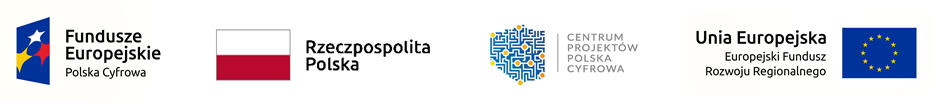 